Làm thiệp Tết chào đón năm mớiNgày 9/01/2014, các bé lướp MGL A1 vô cùng hào hứng tham gia hoạt động trải nghiệm: làm thiệp chào đón năm mới.Ngày Tết nguyên Đán là một tronag những dịp quan trọng, đây là thời điểm mà mọi người cùng sum họp và chia sẻ những lời chúc tốt đẹp trong năm mới. Trong ngày này, việc tặng thiệp chúc mừng năm mới trở nên phổ biến và có ý nghĩa lớn. Thiệp Tết không chỉ là một món quà mà còn chứa đựng tình yêu thương, sự gắn kết. Mỗi lời chúc trong thiệp tết là một lời chúc thể hiện lòng biết ơn, quan tâm và yêu thương đến người thân yêu, những lười chúc ấm áp trong thiệp Tết thể hiện niềm tin vào một năm mới tràn đầy tài lộc, thành công.Việc tự tay làm thiệp tết thể hiện sự quan tâm đặc biệt của các bé đến những người thân yêu. Các bạn nhỏ thiết kế, trang trí thật tỉ mỉ. Những tấm thiệp Tết của các bé lớp A1 chứa đựng thật nhiều tình cảm và chắc chắn đem lại niềm vui, hạnh phúc cho những người thân yêu của mình.Bố mẹ cùng ngắm nhìn những hình ảnh đáng yêu của các con lớp năng khiếu vẽ nhé.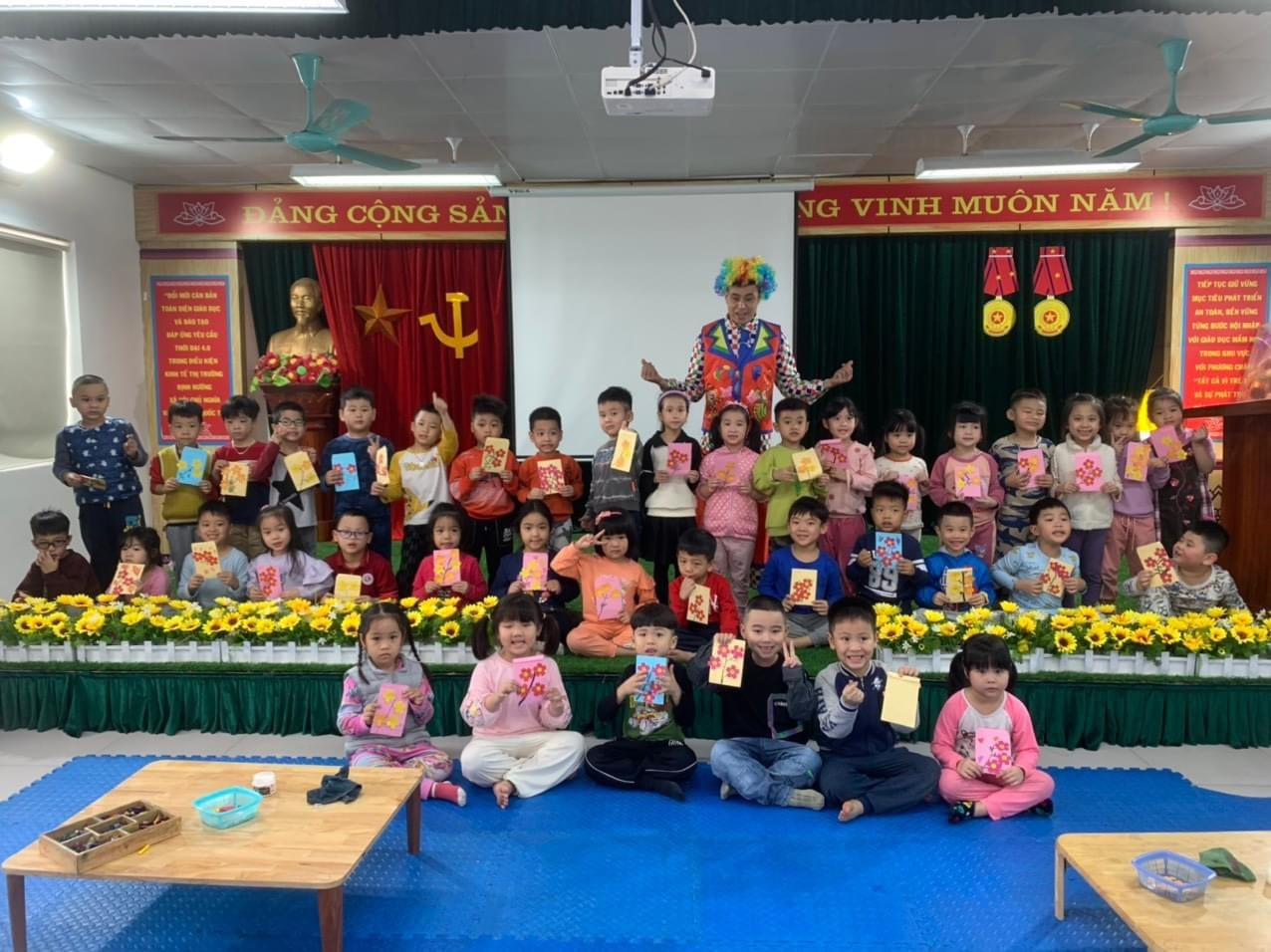 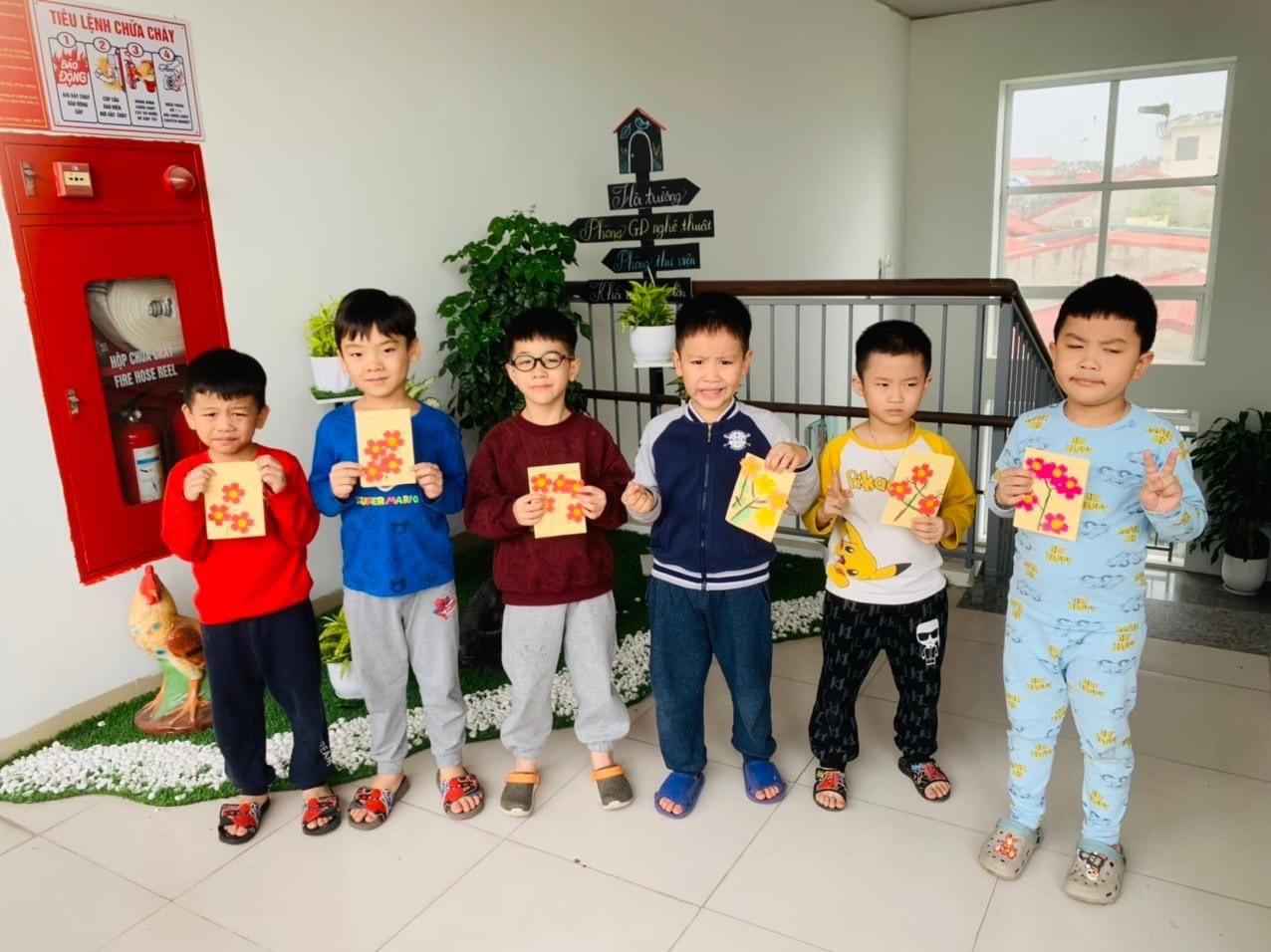 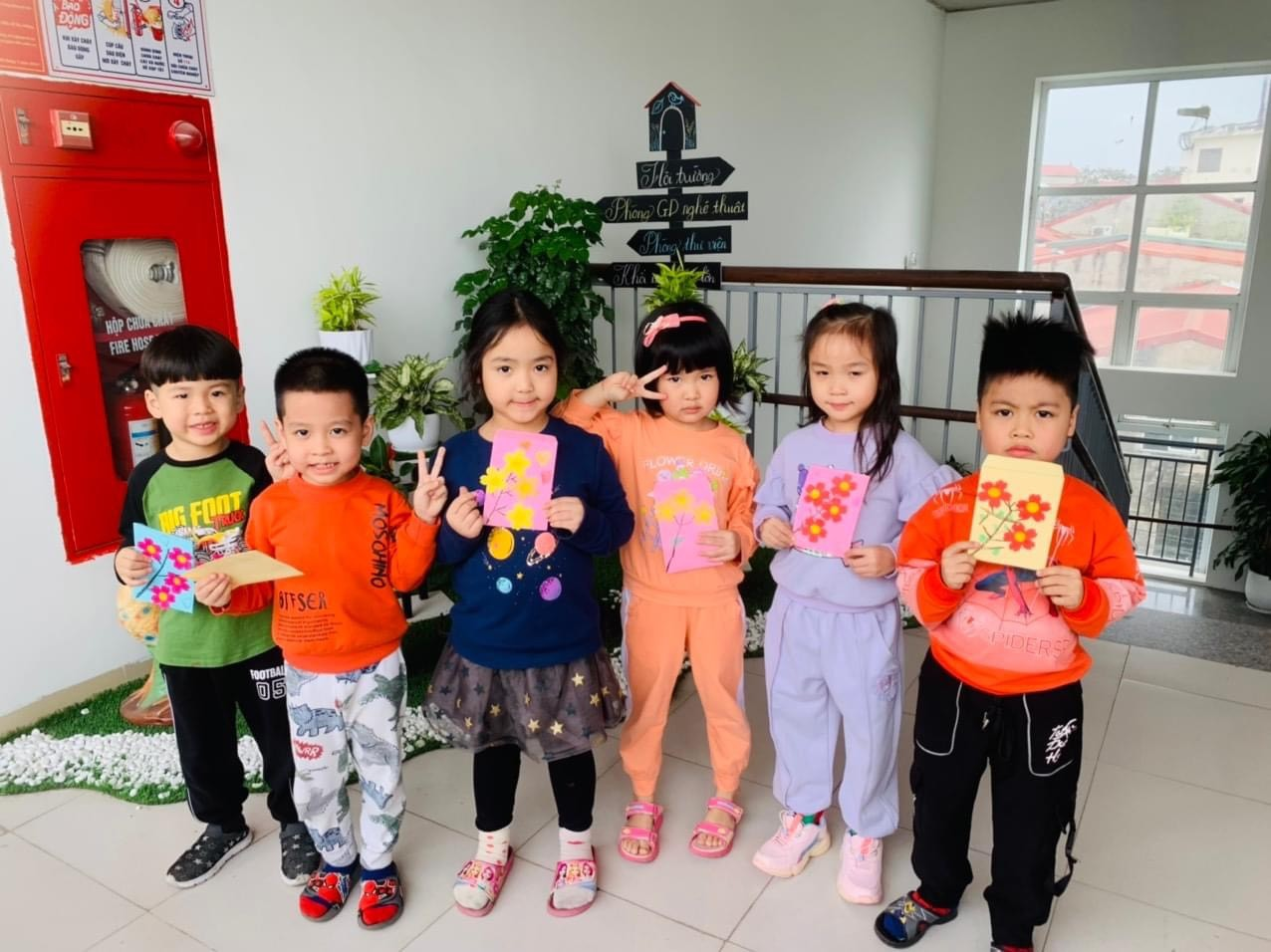 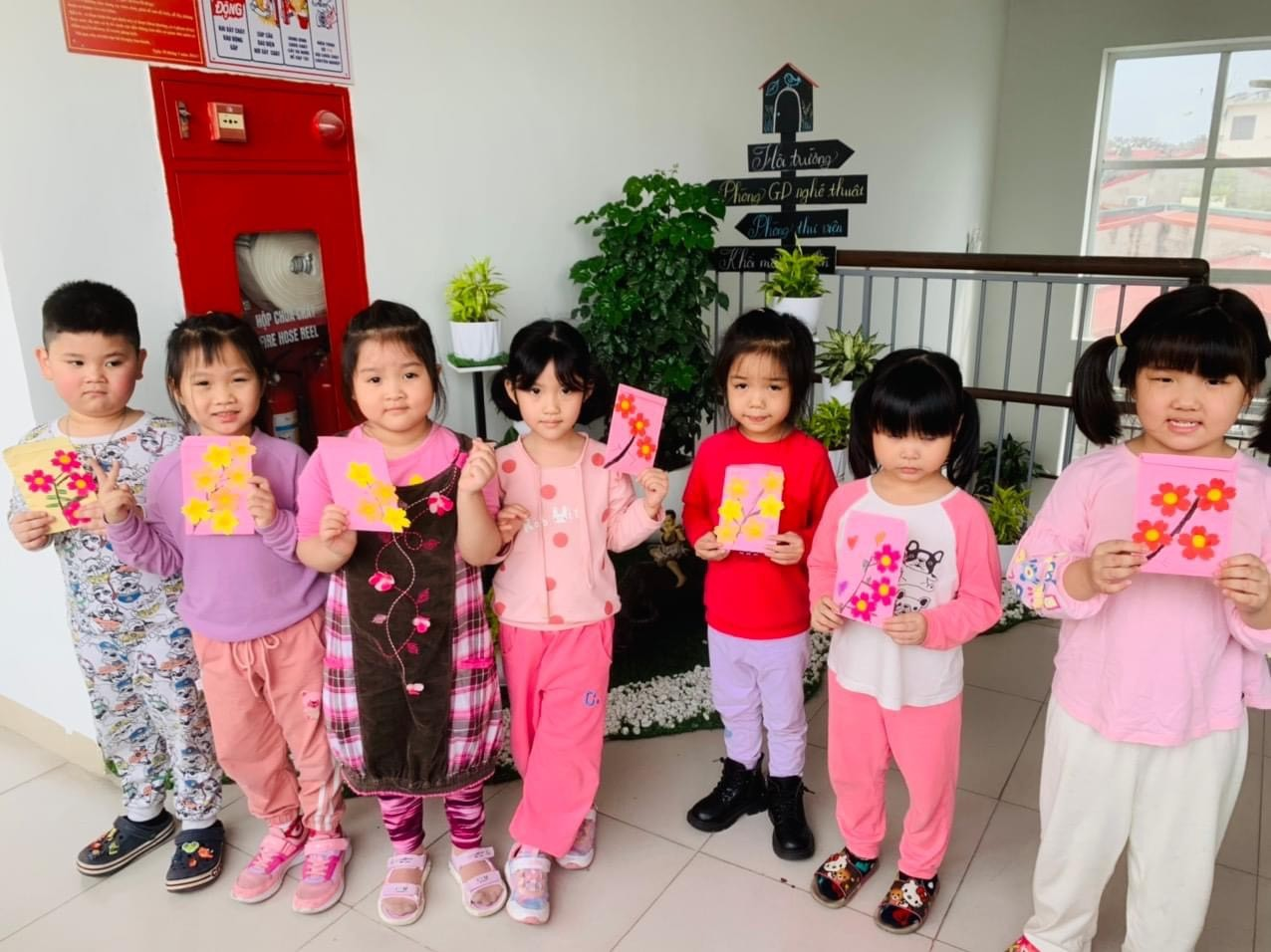 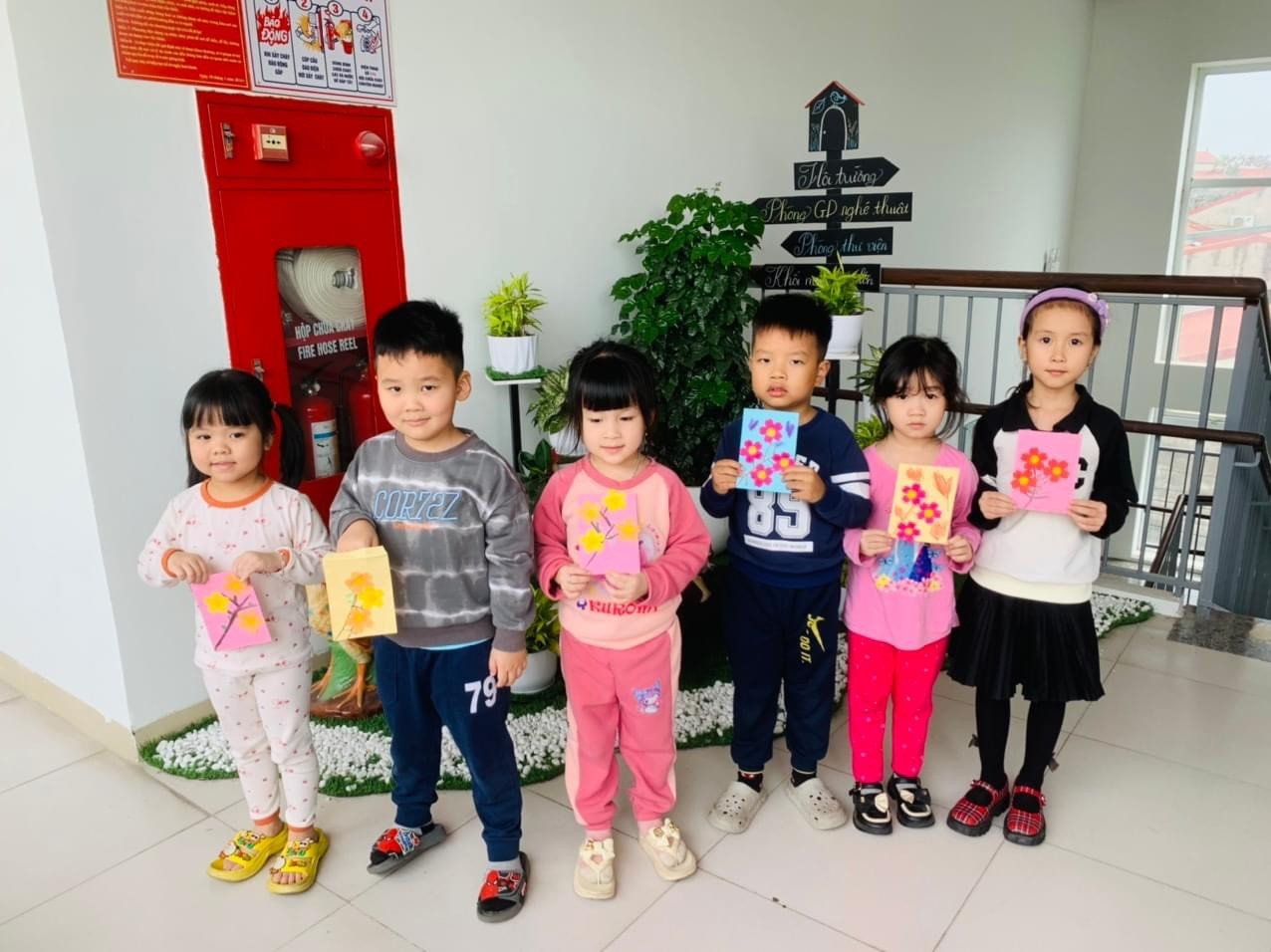 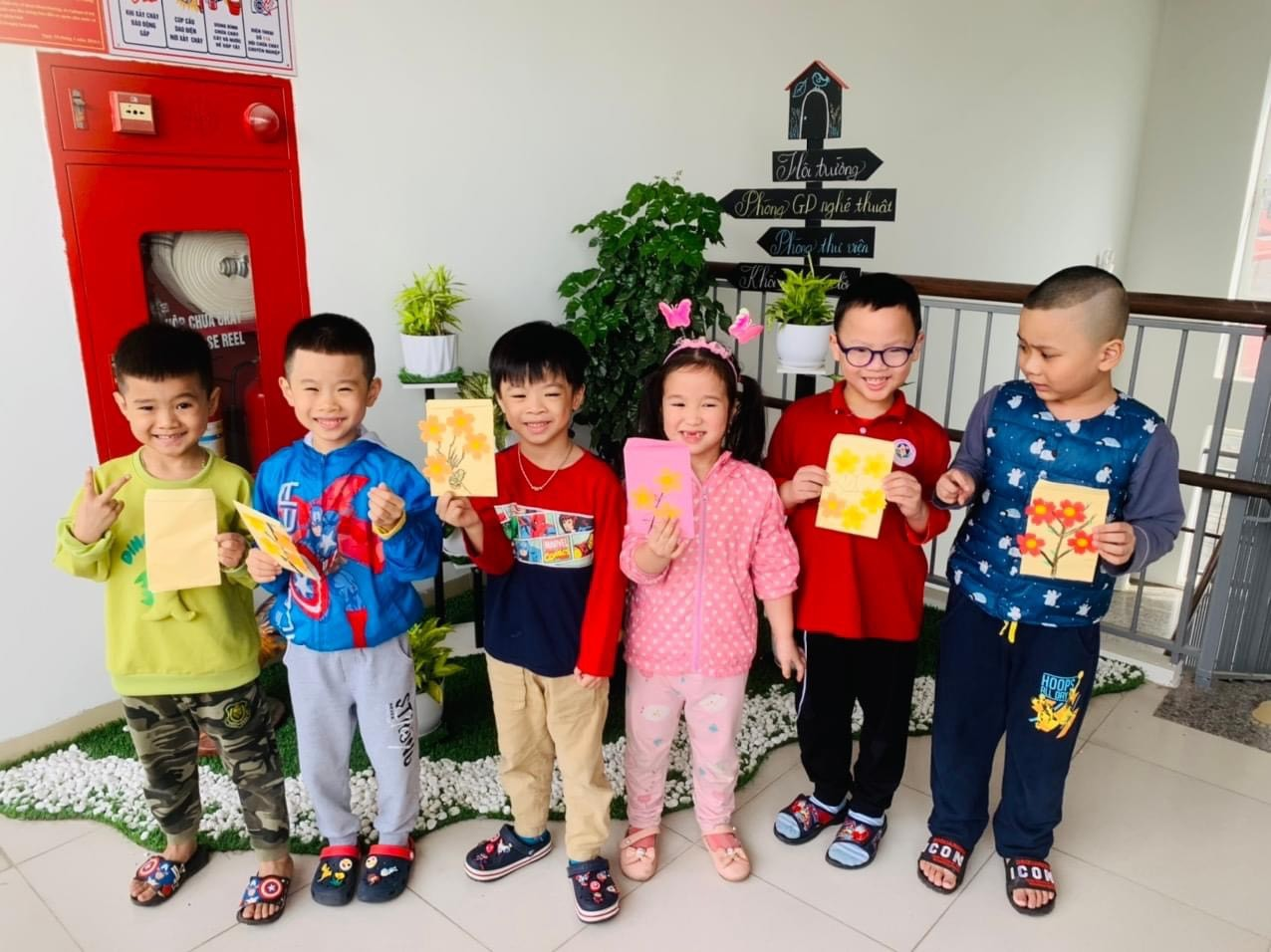 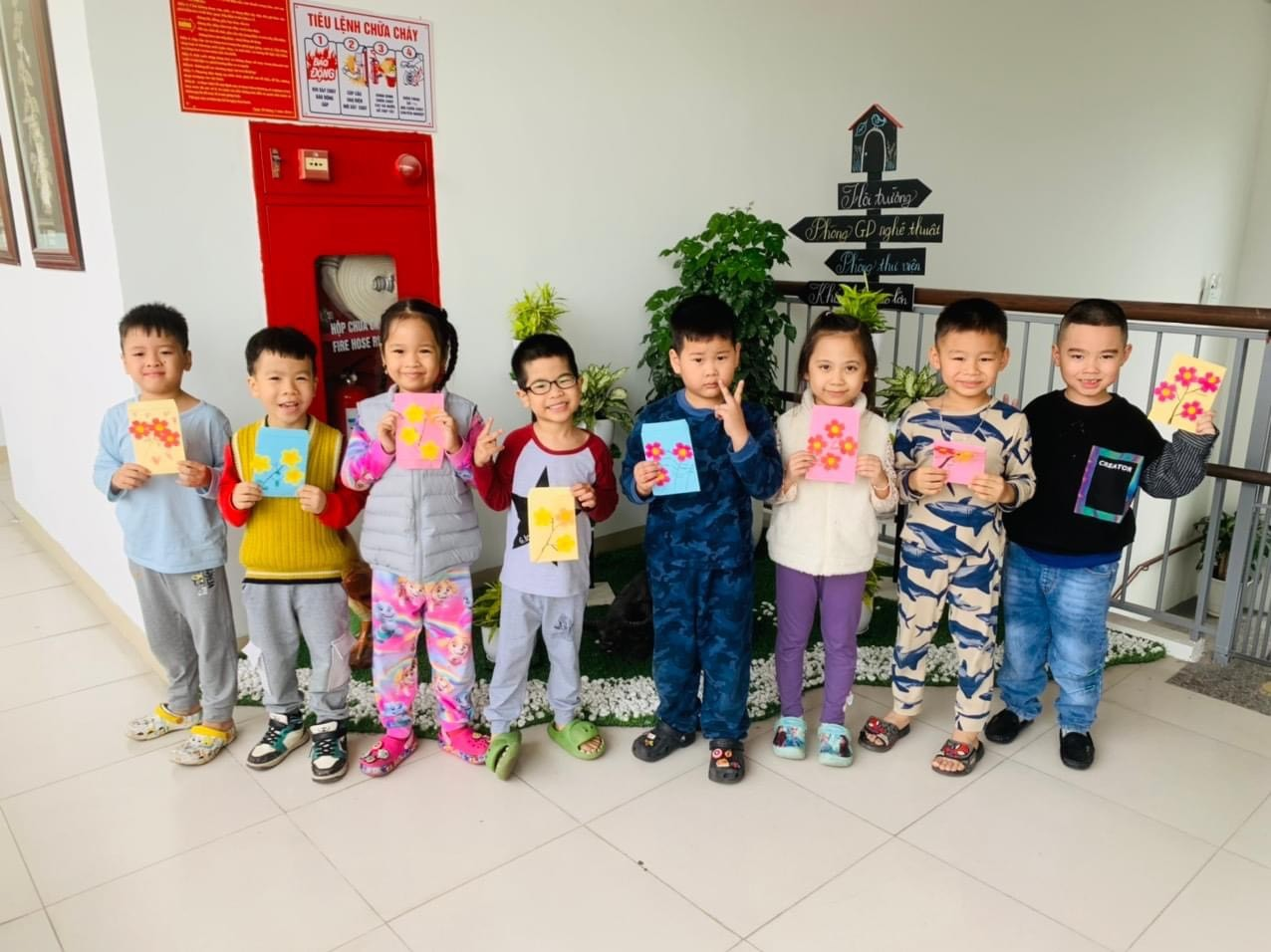 